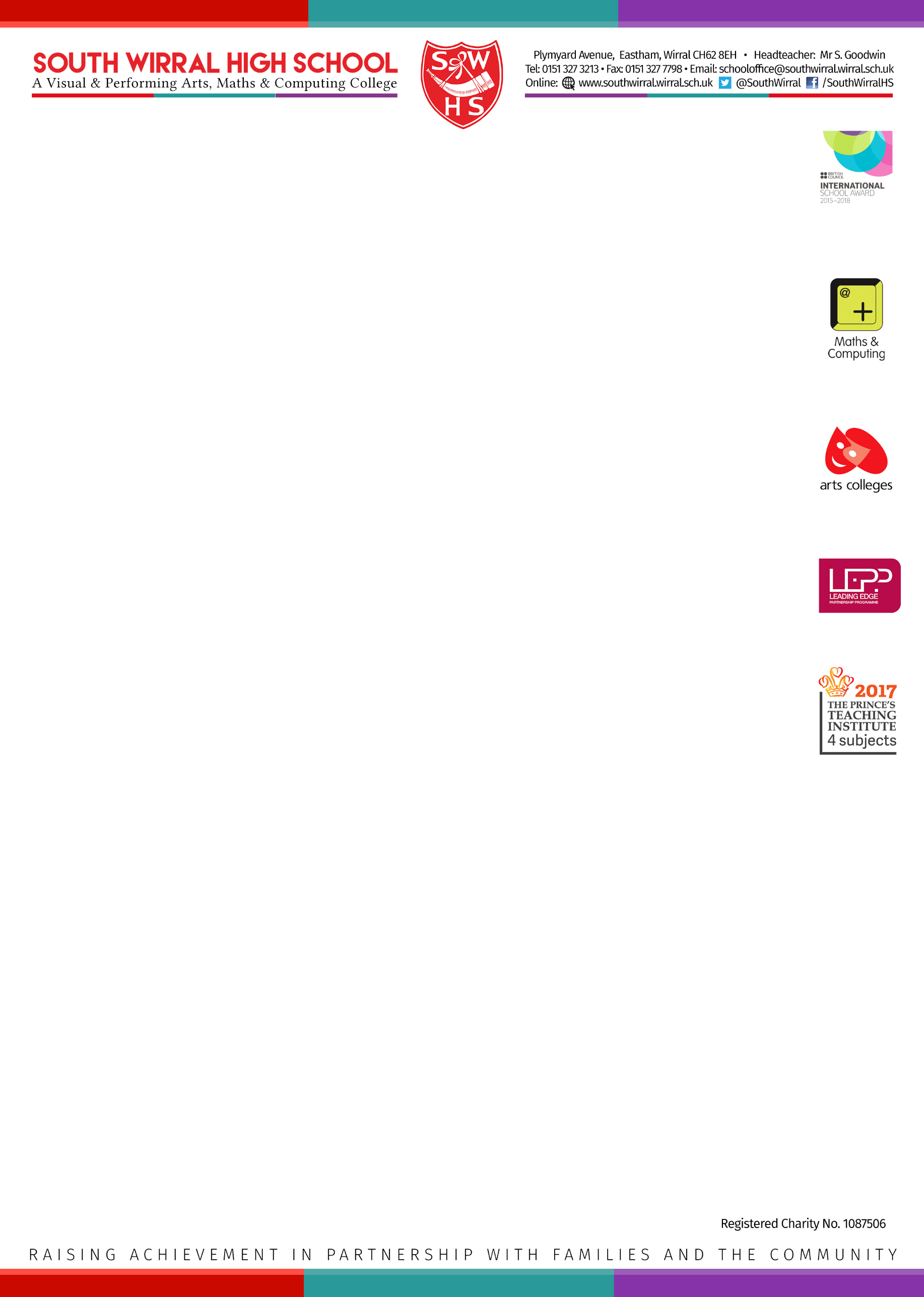 Professional Duties of Faculty Progress Leaders and AssistantsIn addition to the Professional Duties of all teachersLeadership and ManagementBuild and maintain a clear vision and strong consistent ethos within the Faculty, in support of the school mission statement and ethos.Evaluate the curriculum to ensure that it promotes achievement, love of subject and reflects cross-curricular themes, issues and dimensions, including SMSC, British Values and CIAG.Self-evaluate following agreed school procedures to ensure the Faculty meets the requirements of the SEF and SIP.Lead performance management and professional development across the faculty ensuring colleagues are supported and challenged appropriately, against teachers’ standards.
Quality of Teaching and AssessmentMonitor student progress to ensure assessment of progress is razor-sharp at all key stages.  Implement and evaluate strategies to address any progress that is not good, following the Diagnosis-Therapy-Testing model.Evaluate the quality of teaching against teachers’ standards, using a variety of evidence including data analysis, lesson observations, learning walks, work scrutiny and student voice.Ensure the faculty has a driven focus on ensuring differences are diminished for disadvantaged students or school priority groups.Personal Development, Behaviour and SafetyCultivate a love of subject(s) through promoting and maintaining high quality extra-curricular activities (eg study support, extended curriculum activities).Ensure the faculty contributes effectively to school communication with parents/carers, so there is complete clarity and understanding of any aspect relating to student progress.Ensure that health and safety policies and practices, including risk assessments, throughout the faculty are in-line with national requirements.Establish and maintain consistent high expectations and standards across the faculty in relation to the schools behaviour policy and attitude to learning framework.Personal AttributesDelegate other duties to staff as appropriate with clear guidance of expectation and outcome.Monitor effective faculty management of finance and resources.
Assistant Faculty Progress LeadersDeputise for the Faculty Progress Leader when necessary.Take responsibilities, as directed by the Faculty Progress Leader, to the same standards as described above.